№ 1. Относится к знакам сервиса. Пункт питания.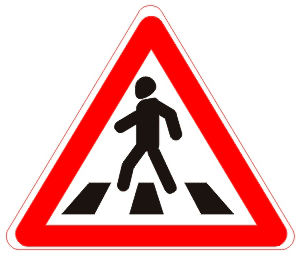 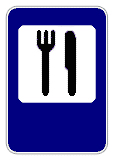 № 2. Предупреждающий знак. Пешеходный переход.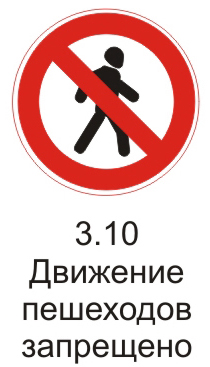 № 3. Запрещающий знак. Движение пешеходов                                              запрещено.№ 4. Предписывающие знаки. Движение прямо. 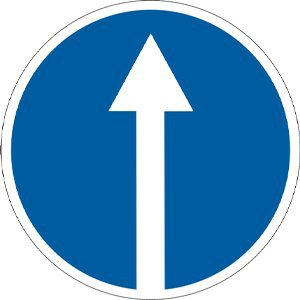 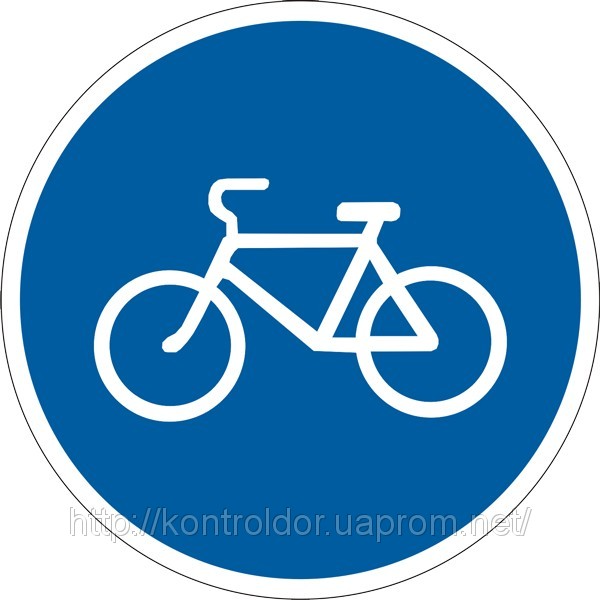 № 5. Предписывающие знаки. Велосипедная дорожка.